Prot. n° 1526 – c41	del 18/03/2016  					All’AlboAl personale Docente e ATAAgli Allievi e alle FamiglieOggetto:  Sospensione attività didattiche Si comunica che, in base al Calendario Scolastico Regionale anno scolastico 2015-16, le attività didattiche sono  sospese per  le festività pasquali dal 24 marzo (compreso) sino al 29  marzo 2016. Le lezioni riprenderanno mercoledì 30 marzo.Su delibera del Consiglio di istituto (n. 5 del 23/09/2015) gli Uffici di Segreteria resteranno chiusi nei giorni prefestivi.Si coglie l’occasione per formulare agli allievi, alle famiglie e a tutto il personale dell’Istituto i migliori auguri di Buona Pasqua.                                                                                                                    Il Dirigente Scolastico									                Prof. Francesco Mezzacapo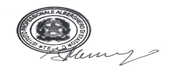 